Your recent request for information is replicated below, together with our response.I would like to submit a FOI request for all accident that occurred on the M90 southbound between junction 9 and junction 8 from the 01 September 2023 to present day. This is around the Glenfarg area.A check of our systems was undertaken to establish if any information is held relating to road traffic collisions for the locus above, within the specified period.I can advise you that the search provided a negative result, and on that basis section 17 of the Act applies as I can confirm that the information sought is not held by Police Scotland.Please note that a reportable collision is defined under Section 170 of the Road Traffic Act 1988 and describes the legal responsibility on those drivers involved to report the matter to the police. Where those involved exchange personal details, there is no legal requirement to report a collision to the police and this applies particularly to non-injury collisions.As such, there may have been other road crashes at the location which were not reported to Police Scotland, nor which required a collision report to be created, and will therefore not be included within the statistics. All statistics are provisional and should be treated as management information. All data have been extracted from Police Scotland internal systems and are correct as at 24/01/2024.The specified area was selected using GIS mapping. If you require any further assistance please contact us quoting the reference above.You can request a review of this response within the next 40 working days by email or by letter (Information Management - FOI, Police Scotland, Clyde Gateway, 2 French Street, Dalmarnock, G40 4EH).  Requests must include the reason for your dissatisfaction.If you remain dissatisfied following our review response, you can appeal to the Office of the Scottish Information Commissioner (OSIC) within 6 months - online, by email or by letter (OSIC, Kinburn Castle, Doubledykes Road, St Andrews, KY16 9DS).Following an OSIC appeal, you can appeal to the Court of Session on a point of law only. This response will be added to our Disclosure Log in seven days' time.Every effort has been taken to ensure our response is as accessible as possible. If you require this response to be provided in an alternative format, please let us know.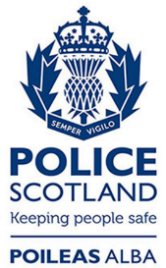 Freedom of Information ResponseOur reference:  FOI 24-0063Responded to:  xx February 2024